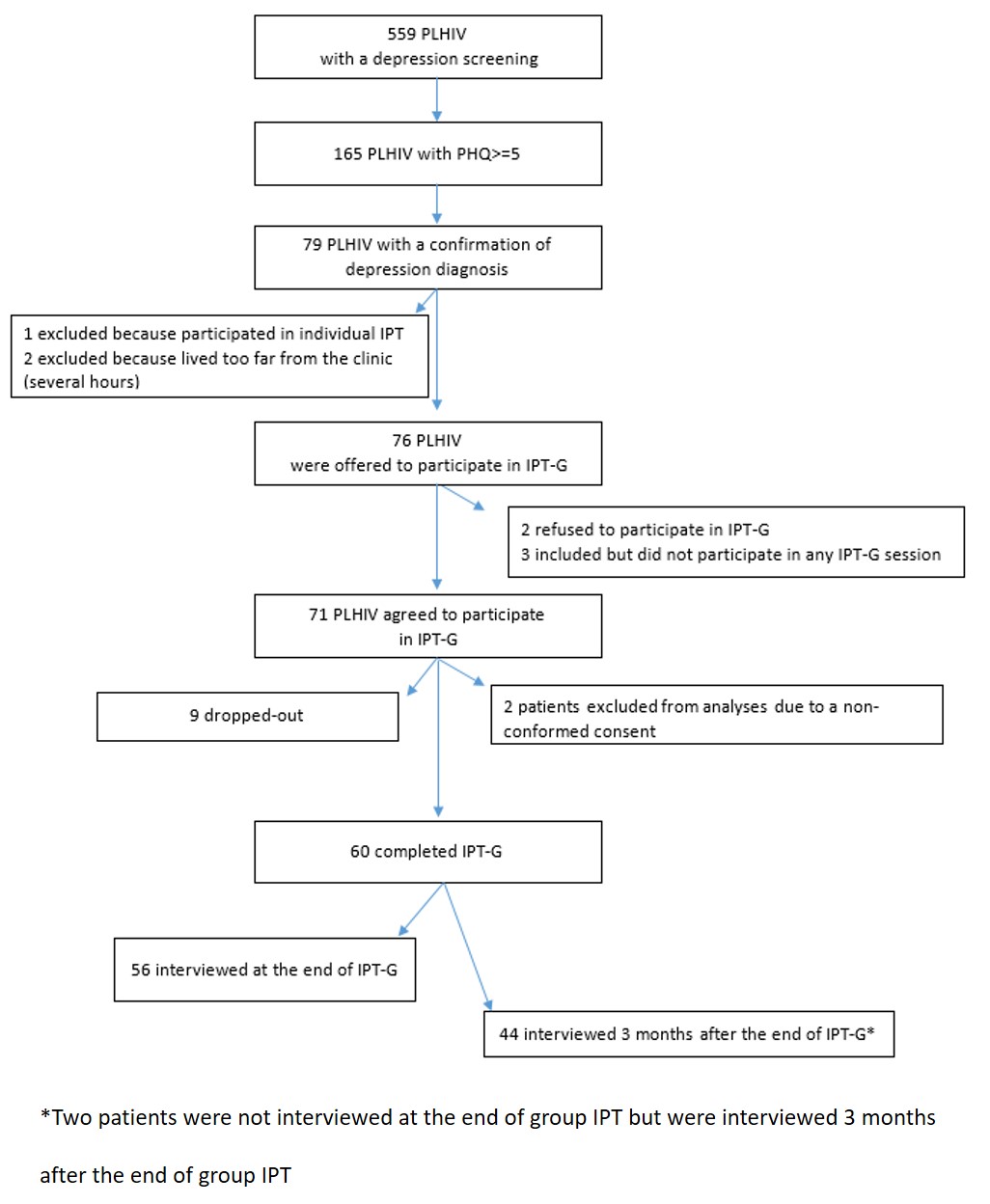 Figure S1: Flow Chart of study participantsTable S1: Characteristics of the patients who dropped out and the patients who completed group IPTFigure S2: Assessment of the feasibility by the facilitators (N=3)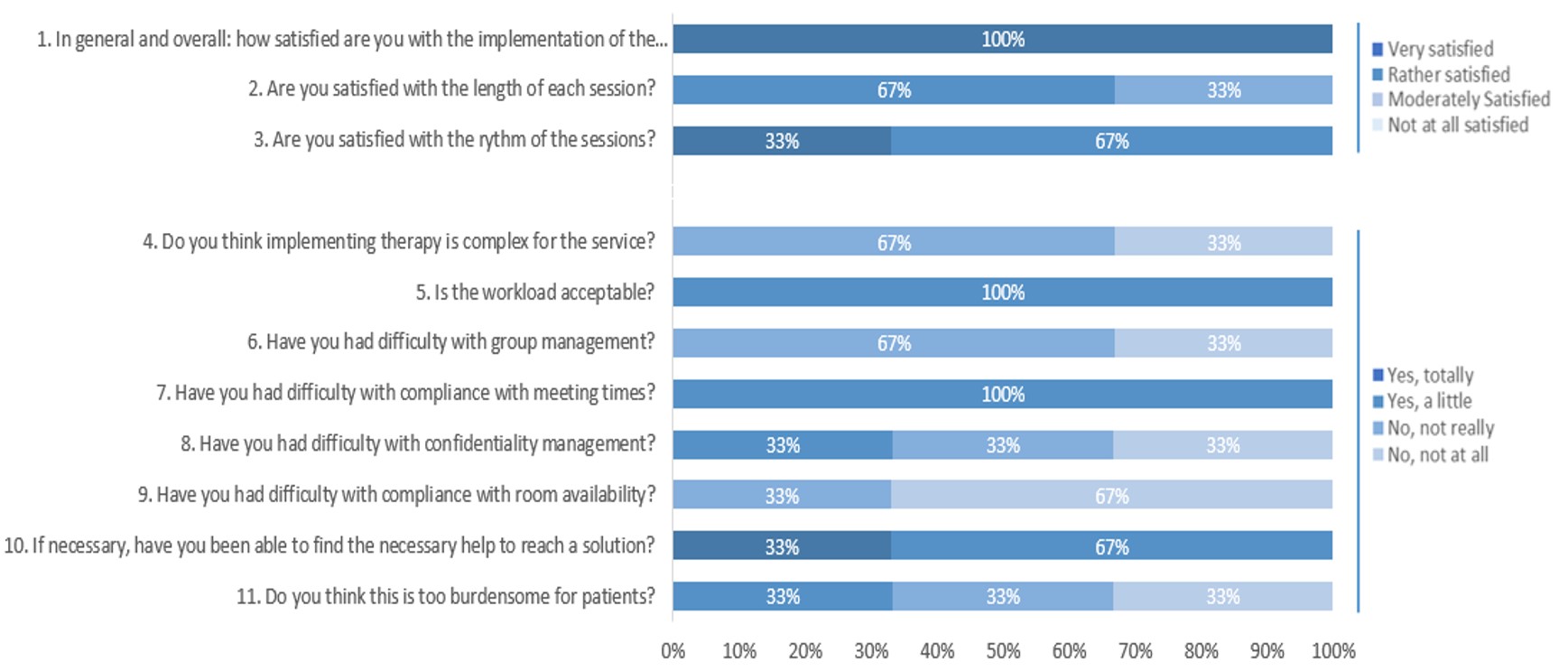 VariablesPatients who complete group IPTPatients who dropped outp-valueN609Age (years) (median IQR)41 (49-55)42 (47-54)0.85Female 29 (48%)6 (67%)0.48Living alone 26 (43%)4 (44%)1.00Unemployed 24 (40%)5 (56%)0.48No Sharing status (mis. 2)11 (18%)3 (33%)0.66Financial difficulties 49 (82%)8 (89%)1.00PHQ-9 total score13 (10-15)13 (12-14)0.98